The HUB Center for Seniors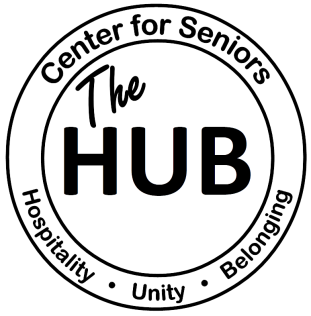 111 NE Old Belfair HwyBelfair, WA 98528PO Box 2697, Belfair, WA 98528-2697Facilities Use Agreement
THIS FORM IS MADE PART OF THE SPECIAL EVENT RENTAL AGREEMENTTODAYS DATE: _________________rented by:Name: ______________________________________________________________________________________________________________________________________________________Address: __________________________________________________________________________________________________________________________________________________City, State, Zip: _________________________________________________________________________________________________________________________________________Telephone: _______________________________________________________________________________________________________________________________________________E-mail: _____________________________________________________________________________________________________________________________________________________Renter Signature: ______________________________________________________________________________________________  Date: ______________________________HUB Representative Signature: __________________________________________________________________________  Date: ______________________________HUB Contact Telephone   360-275-0535 *2608          E-mail:    thehubbelfair@gmail.com*All large rentals need to be discussed with the Rental Coordinator and then approved by the Rental Coordinator and Executive Director prior. date(s) rented for:______________________________ Times(s) rented for:______________________________ (Including set-up and clean up time) ____ 4 hours   ____ All Day Rental                                ____ Kitchen   ____ Great Room   ____ BothThis includes use of the parking lot for purposes of enabling parking of guests in the lot. The parking lot is not to be used for congregating in.  Rental Amount: $___________	Deposit Amount: $50 or $200 or $1,000                                                                       (Deposit fee does not apply towards rental fee)amount paid ___________________Paid on ______________________Deposit Paid ___________________Paid on ______________________Insurance Information Attached on ___________________________please return this form to: The HUB at thehubbelfair@gmail.comor mail to The HUB, PO Box 2697, Belfair, WA 98528-2697Please help us keep our rentals from going up by not keeping the doors propped open, thank you.rental fee(s):2022 Paid Members [(family or personal use only) Must be a HUB member for a consecutive 90 days to quality for member rate prior to rental date]	 [ ] If only Kitchen, rental per hour:	         $60 for a 4 hour block                      Deposit of $50.00	 [ ] If only Great Room                     $200 for a 4 hour block or $500 for all day                     Deposit of $200.00 for 4 hours, Deposit of $1,000 for all day rentals	 [ ] If both	        $260 for a 4 hour block or $620 for all day                      Deposit of $200.00 for 4 hours, Deposit of $1,000 for all day rentals                **  Mandatory Sanitizing Fee:Parties over 50 people-   $100.00 additional 1x feeParties over 100 people- $200.00 additional 1x feeParties over 200 people- $300.00 additional 1x feenon Profits :	 [ ] If only Kitchen, rental per hour:	         $80 for a 4 hour block                      Deposit of $50.00	 [ ] If only Great Room                     $250 for a 4 hour block or $550 for all day                     Deposit of $200.00 for 4 hours, Deposit of $1,000 for all day rentals	 [ ] If both	        $330 for a 4 hour block or $710 for all day                      Deposit of $200.00 for 4 hours, Deposit of $1,000 for all day rentals                **  Mandatory Sanitizing Fee:Parties over 50 people-   $100.00 additional 1x feeParties over 100 people- $200.00 additional 1x feeParties over 200 people- $300.00 additional 1x feeGeneral Public: 	 [ ] If only Kitchen, rental per hour:	         $120 for a 4 hour block                      Deposit of $50.00	 [ ] If only Great Room                     $300 for a 4 hour block or $600 for all day                     Deposit of $200.00 for 4 hours, Deposit of $1,000 for all day rentals	 [ ] If both	        $420 for a 4 hour block or $840 for all day                      Deposit of $200.00 for 4 hours, Deposit of $1,000 for all day rentals                **  Mandatory Sanitizing Fee:Parties over 50 people-   $100.00 additional 1x feeParties over 100 people- $200.00 additional 1x feeParties over 200 people- $300.00 additional 1x fee*All large rentals need to be discussed with the Rental Coordinator and then approved by the Rental Coordinator and Executive Director prior. Optional Upgrades:                   [ ] Reader Board 3 days one side……..$25.00               Dates requesting: ___________________________________What would you like written on the board? There are 3 lines with approximately 8-12 characters spaces per line including the spaces between words. The HUB will make every effort possible to word exactly as you described but may from time to time have to change wording to fit within the amount of space. All effort will be made to preserve the integrity of the wording. __________________________________________________________________________________________________________________________________________________________________________________________Linens : Black or Blue Rounds $3.00 Each [ ] Blue, how many? ___		[ ] Black, how many? ___Deposit must be provided at least 30 days prior to the event and will be held for up to 14 business days. in order to receive your deposit back all requirements must be met. renter will be responsible for any and all damage to the building, equipment and fixtures at the hub that have been caused by the renter or any of its guests. the deposit will be applied towards the payment of repairs and or cleaning time if need be. the cleaning rate if hub staff must do the cleaning will be assessed at the rate of $75 per hour. a 50% nonrefundable down payment is required to reserve the facility. the remainder of the rent is due 30 days prior to the event. rental can be cancelled up to 14 days prior to the event by notifying either the executive Director or The Programs manager in writing and the rent minus  the non-refundable amount will  be refunded along with the security deposit. Refund will be issued via mail to the address listed on the contract within 14 days of notice of cancellation. There will be a $20 cancellation fee on all rentals to cover time and postage to return funds.Terms and Conditions of Rental:-All state, federal and local rules and regulations must be followed. Including social distancing and COVID-19 limits of people in one place.-client/renter cannot transfer the contract without The HUB’s consent.-The maximum capacity for the great room is 351 people at no time will the renter exceed the capacity limit. -Renter is responsible for set up and take down. Tables and chairs are not to be dragged on floors. Please use 2 people to move tables.-no nails, pins, staples or tape is to be used on the walls, ceilings or furniture. Adhesive putty can be used to affix items to walls. -Smoking is not allowed in the building or within 25 feet of an entrance, door or window.-Do not use items from the kitchen unless the kitchen has been rented as part of the rental agreement.-Renter is to supervise children in the building at all times.-if the event is an after hour event a key will be issued to the renter the key must be returned in order for the renter to be eligible for the return of the rental deposit.-Liquor can be served by obtaining either a special occasions permit or a banquet permit with the state of Washington.  a permit can be obtained at the following web address : http://lcb.wa.gov  A copy of the permit must be provided to the hub at least 14 days prior to the rental date. In addition the insurance requirements covering liability including liquor must be provided as set forth in the special event rental agreement that is in conjunction with this agreement.-renter is to leave the facility clean to the hub staff’s satisfaction. this includes sanitizing all surfaces before departure and putting the tables and chairs back where they were. -all requirements must be met in order to receive your deposit back. deposits will be returned via mail within 14 days of the event to the address listed on the contract. -The HUB will charge a $25 fee for any returned checks and also reserves the right to collect on any and all fees and damages this includes hiring an attorney, with the renter paying attorney fees.  Any dispute between The HUB and the renter will be first handled via mediation rather than the court system.Requirements To Receive your Deposit BACK:       Great Room  and Entry way 	Clean/Sanitize Chairs and tables	[ ] 	return tables and chairs to original position	[ ]	sweep floors; mop if needed (Cold Water Only)	[ ]	empty all garbage cans* 	[ ]	lock All doors 	[ ]	take garbage Out (use dumpster key located in kitchen mop room)	[ ]	Sanitize doors and high touch surfaces 	[ ]	turn off all lights	[ ]	Return key to the night drop box located in front lobby 	[ ]          Kitchen 	clean counter tops	[ ]	clean all dishes, pots, pans and utensils in the dishwasher and return item (s) to	original position	[ ]	sweep and mop floors (Cold Water Only)	[ ]	empty garbage cans*	[ ]	lock All doors 	[ ]	take garbage Out (use dumpster key located in kitchen mop room)	[ ]	turn off:		stove/ Ovens (Do Not Turn Off Pilot Light)	[ ]		fan	[ ]		lights	[ ]	Return key to the night drop box located in front lobby 	[ ]** key to the big dumpster is in the back of the kitchen in the mop room hanging up**Bags are available for the garbage cans in the kitchen near the sink